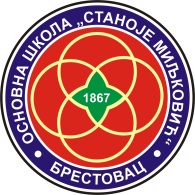 Основна школа „Станоје Миљковић“, Брестовацвеб-адреса: www.osstanojemiljkovic.nasaskola.rsmejl: osstanoje@gmail.comЛИЧНИ ПЛАН СТРУЧНОГ УСАВРШАВАЊАза школску 2019-2020. годинуПОДАЦИ О ЗАПОСЛЕНОМ СА САМОВРЕДНОВАЊЕМ И ПЛАНОМ ЗА ПОВЕЋАЊЕ КОМПЕТЕНЦИЈАПОДАЦИ О ЗАПОСЛЕНОМ СА САМОВРЕДНОВАЊЕМ И ПЛАНОМ ЗА ПОВЕЋАЊЕ КОМПЕТЕНЦИЈАПОДАЦИ О ЗАПОСЛЕНОМ СА САМОВРЕДНОВАЊЕМ И ПЛАНОМ ЗА ПОВЕЋАЊЕ КОМПЕТЕНЦИЈАПОДАЦИ О ЗАПОСЛЕНОМ СА САМОВРЕДНОВАЊЕМ И ПЛАНОМ ЗА ПОВЕЋАЊЕ КОМПЕТЕНЦИЈАПОДАЦИ О ЗАПОСЛЕНОМ СА САМОВРЕДНОВАЊЕМ И ПЛАНОМ ЗА ПОВЕЋАЊЕ КОМПЕТЕНЦИЈАПОДАЦИ О ЗАПОСЛЕНОМ СА САМОВРЕДНОВАЊЕМ И ПЛАНОМ ЗА ПОВЕЋАЊЕ КОМПЕТЕНЦИЈАПОДАЦИ О ЗАПОСЛЕНОМ СА САМОВРЕДНОВАЊЕМ И ПЛАНОМ ЗА ПОВЕЋАЊЕ КОМПЕТЕНЦИЈАИме и презимеЗвањеПоследњи завршени ниво образовањаПосао у школиЗнања и вештине потребне за обављање посла - компетенције које поседујемЗнања и вештине које желим да развијем, унапредим у наредној години - компетенцијеПЛАНИРАНИ  ОБЛИЦИ СТРУЧНОГ  УСАВРШАВАЊА  У УСТАНОВИПЛАНИРАНИ  ОБЛИЦИ СТРУЧНОГ  УСАВРШАВАЊА  У УСТАНОВИПЛАНИРАНИ  ОБЛИЦИ СТРУЧНОГ  УСАВРШАВАЊА  У УСТАНОВИПЛАНИРАНИ  ОБЛИЦИ СТРУЧНОГ  УСАВРШАВАЊА  У УСТАНОВИПЛАНИРАНИ  ОБЛИЦИ СТРУЧНОГ  УСАВРШАВАЊА  У УСТАНОВИПЛАНИРАНИ  ОБЛИЦИ СТРУЧНОГ  УСАВРШАВАЊА  У УСТАНОВИПЛАНИРАНИ  ОБЛИЦИ СТРУЧНОГ  УСАВРШАВАЊА  У УСТАНОВИПЛАНИРАНИ  ОБЛИЦИ СТРУЧНОГ  УСАВРШАВАЊА  У УСТАНОВИОблик стручног усавршавањаККомпетенција К1, К2 К3, К4Назив / темаНиво:стр. већа,  активи, тимови, пед. колегиј, од. веће, н. веће, с. родитеља, ш. одбор, уч. парлам, о. зајед…Планирано време остваривања (месец)бр. сатиНачин учествовања (присуство, излагање, извођење, ауторство, организовање, координ, вођење, анализа, дискусија…Начин учествовања (присуство, излагање, извођење, ауторство, организовање, координ, вођење, анализа, дискусија…Извођење угледног часа/активности (са дискусијом и анализом)Извођење угледног часа/активности (са дискусијом и анализом)Приказ књиге, приручника, дидак. материјала, стручног чланка, различите врсте истраж.  резултата праћења развоја детета (са дискусијом и анализа)Приказ књиге, приручника, дидак. материјала, стручног чланка, различите врсте истраж.  резултата праћења развоја детета (са дискусијом и анализа)Приказ књиге, приручника, дидак. материјала, стручног чланка, различите врсте истраж.  резултата праћења развоја детета (са дискусијом и анализа)Приказ књиге, приручника, дидак. материјала, стручног чланка, различите врсте истраж.  резултата праћења развоја детета (са дискусијом и анализа)Приказ књиге, приручника, дидак. материјала, стручног чланка, различите врсте истраж.  резултата праћења развоја детета (са дискусијом и анализа)Приказ студијског путовање и стручне посете са обавезном дискусијом и анализомПриказ студијског путовање и стручне посете са обавезном дискусијом и анализомПриказ студијског путовање и стручне посете са обавезном дискусијом и анализомОстваривање истраживања (научна, акциона, ad hok, итд.)Остваривање истраживања (научна, акциона, ad hok, итд.)Остваривање пројеката образовно-васпитног карактераОстваривање пројеката образовно-васпитног карактераОстваривање програма од националног значаја у установиОстваривање програма од националног значаја у установиОстваривање програма  огледа, модел центраОстваривање програма  огледа, модел центраОблик стручног усавршавања који је припремљен и остварен у установи у складу са потребама запосленихОблик стручног усавршавања који је припремљен и остварен у установи у складу са потребама запосленихОблик стручног усавршавања који је припремљен и остварен у установи у складу са потребама запосленихИзлагање о савладаном програму/ обуци или другом облику СУ Излагање о савладаном програму/ обуци или другом облику СУ Остали облици СУ који нису предвиђени Правилником, а које запослени планираОстали облици СУ који нису предвиђени Правилником, а које запослени планираОстали облици СУ који нису предвиђени Правилником, а које запослени планираПЛАНИРАНИ  ОБЛИЦИ СТРУЧНОГ  УСАВРШАВАЊА  ВАН  УСТАНОВЕПЛАНИРАНИ  ОБЛИЦИ СТРУЧНОГ  УСАВРШАВАЊА  ВАН  УСТАНОВЕПЛАНИРАНИ  ОБЛИЦИ СТРУЧНОГ  УСАВРШАВАЊА  ВАН  УСТАНОВЕПЛАНИРАНИ  ОБЛИЦИ СТРУЧНОГ  УСАВРШАВАЊА  ВАН  УСТАНОВЕПЛАНИРАНИ  ОБЛИЦИ СТРУЧНОГ  УСАВРШАВАЊА  ВАН  УСТАНОВЕПЛАНИРАНИ  ОБЛИЦИ СТРУЧНОГ  УСАВРШАВАЊА  ВАН  УСТАНОВЕПЛАНИРАНИ  ОБЛИЦИ СТРУЧНОГ  УСАВРШАВАЊА  ВАН  УСТАНОВЕПЛАНИРАНИ  ОБЛИЦИ СТРУЧНОГ  УСАВРШАВАЊА  ВАН  УСТАНОВЕОблик стручног усавршавањаКомпет К1,К2 К3, К4приоритетНазивНивоВреме, местоЦенабр. бодоваУлога:присуство, излагач, аутор, извођач,  организ, координатор, водитељ…Одобрени програми стручног усавршавања (обука)Одобрени програми стручног усавршавања (обука)Одобрени програми стручног усавршавања (обука)Одобрени програми стручног усавршавања (обука)Акредитовани програми високошколске установе (облици целоживотног учења)Акредитовани програми високошколске установе (облици целоживотног учења)Акредитовани програми високошколске установе (облици целоживотног учења)Стручни скупови (конгрес, сабор, сусрети и дани, конференција, саветовања, симпозијум, округли сто, трибина)Стручни скупови (конгрес, сабор, сусрети и дани, конференција, саветовања, симпозијум, округли сто, трибина)Стручни скупови (конгрес, сабор, сусрети и дани, конференција, саветовања, симпозијум, округли сто, трибина)Стручни скупови (конгрес, сабор, сусрети и дани, конференција, саветовања, симпозијум, округли сто, трибина)Летње и зимске школеСтручна и студијска путовањаОстало: пленарно предавање, презентација са дискусијом, радионица, панел дискусија, рад у групама, постер презентација…Остало: пленарно предавање, презентација са дискусијом, радионица, панел дискусија, рад у групама, постер презентација…Остало: пленарно предавање, презентација са дискусијом, радионица, панел дискусија, рад у групама, постер презентација…Остало: пленарно предавање, презентација са дискусијом, радионица, панел дискусија, рад у групама, постер презентација…